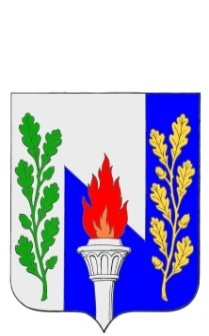 Тульская областьМуниципальное образование рабочий поселок ПервомайскийЩекинского районапостоянная депутатская комиссия по экономической политике и бюджетно-финансовым вопросам						Отчет постоянной депутатской комиссии по экономической политике и бюджетно-финансовым вопросам за период октябрь – декабрь 2023 годаКомиссия осуществляет свою деятельность на основании Положения о постоянной депутатской комиссии по экономической политике и бюджетно-финансовым вопросам, утвержденного решением собрания депутатов МО р.п. Первомайский от 30.03.2009 № 2-8Штатная численность сотрудников постоянной депутатской комиссии по экономической политике и бюджетно-финансовым вопросам в период октябрь – декабрь 2023 года составила в соответствии с решением собрания депутатов МО р.п. Первомайский от 04.10.2023 года № 2-12 пять человек.За прошедший период с октября по декабрь 2023 года постоянная депутатская комиссия по экономической политике и бюджетно-финансовым вопросам проводила работу в соответствии с планом работы, утвержденным решением Собрания депутатов МО р.п. Первомайский.Основными направлениями деятельности комиссии за отчетный период явились следующие:1. Рассмотрение и внесение на утверждение Собранием депутатов проекта бюджета МО р.п. Первомайский на 2024 год и на плановый период 2025 и 2026 годов.2. Обеспечение контроля за исполнением бюджета МО р.п. Первомайский в отчетном периоде (октябрь-декабрь) в 2023 году.3. Рассмотрение проектов нормативных правовых актов, относящихся к компетенции комиссии и внесение их на рассмотрение Собранием депутатов муниципального образования.4. Обеспечение контроля за владением, управлением и распоряжением имуществом, относящимся к муниципальной собственности.Экспертно – аналитические мероприятияРассмотрен проект решения «О внесении изменений в Решение Собрания депутатов муниципального образования рабочий поселок Первомайский Щекинского района от 12.08.2019 № 89-419 «О системе оплаты труда муниципальных служащих муниципального образования рабочий поселок Первомайский Щекинского района»Рассмотрен проект решения «О внесении изменений в Решение Собрания депутатов муниципального образования рабочий поселок Первомайский Щекинского района от 12.08.2019 №89-420 «О системе оплаты труда работников органов местного самоуправления муниципального образования рабочий поселок Первомайский Щекинского района и структурных подразделений (отделов) администрации муниципального образования рабочий поселок Первомайский, замещающих должности, не отнесенные к должностям муниципальной службы»Рассмотрен проект решения «О внесении изменений в Решение Собрания депутатов муниципального образования рабочий поселок Первомайский Щекинского района от 14.12.2022 года №74-245 «О бюджете муниципального образования рабочий поселок Первомайский Щекинского района на 2023 год и на плановый период 2024 и 2025 годов».5)    Рассмотрен проект решения «О внесении изменений в решение Собрания депутатов МО р.п. Первомайский Щекинского района от 12.08.2019 года № 89-420 «О системе оплаты труда работников органов местного самоуправления муниципального образования рабочий поселок Первомайский Щекинского района и структурных подразделений (отделов) администрации МО р.п. Первомайский, замещающих должности, не отнесенные к должностям муниципальной службы».6)  Рассмотрен проект решения «О назначении публичных слушаний «О бюджете муниципального образования рабочий поселок Первомайский на 2024 год и на плановый период 2025 и 2026 годов».7)   Рассмотрен проект решения «О бюджете муниципального образования рабочий поселок Первомайский Щекинского района на 2023 год и на плановый период 2024 и 2025 годов».8)  Рассмотрен проект решения «О внесении изменений в Решение Собрания депутатов муниципального образования рабочий поселок Первомайский Щекинского района от 12.08.2019 №89-419 «О системе оплаты труда муниципальных служащих муниципального образования рабочий поселок Первомайский Щекинского района».  9) Рассмотрен проект решения «О бюджете муниципального образования рабочий поселок Первомайский на 2024 год и на плановый период 2025 и 2026 годов» (первое чтение).10) Рассмотрен проект решения «О бюджете муниципального образования рабочий поселок Первомайский Щекинского района на 2024 год и на плановый период 2025 и 2026 годов».Председательпостоянной депутатской комиссии по экономической политике и бюджетно-финансовым вопросам 		                              Калинич А.А.